The SWC Debate Team and the School of Arts, Communication & Social Sciences are proud to invite your school to the Second Annual Hannie Schaft invitational debate tournament at Southwestern College from January 21th-23th, 2017. Hannie Schaft was a debater in Holland during WW2 who used her debating prowess to make a difference in the real world fighting the Nazis. At SWC we honor her memory by dedicating our program to her ideals of peace and justice.Our tournament will feature 6 preliminary rounds of Novice and Open competition as the entry allows. We will follow CEDA format, topic, and bylaws. San Diego County is a beautiful place this time of year when many debaters could use a respite from the cold and snow. We will make every attempt to make the Schaft one of the most hospitable and friendly tournaments on the competitive schedule. We hope to see you here!  Sincerely,Jordan Mills, Director of ForensicsContact Info:* Jordan Mills [760] 712-5668 or jmills@swccd.edu* Grace Saez [702] 340-8322 or gsaez@swccd.edu* Joseph Barquin [619] 708-2338 or cyjake111@yahoo.com* Liz Dela Cruz [619] 454-8867 or Lizdelacruz@me.com Tournament Information:Date: January 21st to 23rd, 2017Location: Southwestern College, 900 Otay Lakes Rd, Chula Vista, CA 91910Tentative Schedule: Friday: Register on Tabroom.comSaturday:8:00 am - Breakfast and Pairings for Round 1 and 2 (Pandesal (soft yummy bread) + Jams + Coffee + Juice + Water + Fruits)9:00 am – Round 112:00 pm - Round 22:30 pm - Lunch (Beef and Veggie Lumpia with Pancit + Drinks + Dessert Lumpia)3:30 pm – Round 36:30 pm – Round 48:45 pm – Dinner (Chicken and Veggie Adobo with Rice and Drinks)Sunday: 8:00 am - Pairings and Breakfast (Pandesal (soft yummy bread) + Jams + Coffee + Juice + Water + Fruits)9:00 am - Round 512:00 pm - Round 62:30 pm – Lunch (Tamales. Lots and lots of Tamales)3:00 pm – Awards 4:00 pm – Elimination Round6:30 pm – Dinner (Dinner: Pulled Pork Sandwiches + Mushroom Burgers + Mac and Cheese + Baked Beans + Drinks)7:30 pm – Subsequent Elimination Round (if necessary)Monday:8:00 am –Breakfast (Pandesal + Jams + Coffee + Juice + Water + Fruits)9:00 am – Elimination RoundDirections: From 805N or 805S 
Exit East "H" Street. 
Go Right onto East "H" Street 
Go approximately 3.5 miles 
Turn Right on Otay Lakes Road 

From 5N or 5S 
Take 54E to 805S 
Exit East "H" Street. 
Go Right onto East "H" Street 
Go approximately 3.5 miles 
Turn Right on Otay Lakes Road

BY PUBLIC TRANSPORTATION
Take the trolley to either: 

1. Chula Vista Bay front Trolley Station (E St.) and transfer to Chula Vista Transit Bus Route 705A to Plaza Bonita/Southwestern College. 

2. Chula Vista H St. Trolley Station and transfer to Chula Vista Transit Bus Route 709/709A to Southwestern College/Otay Ranch Town Center. 

3. Chula Vista Palomar St. Trolley Station and transfer to Chula Vista Transit Bus Route 712 to Southwestern College. 

4.The Route 707 also provides service from Otay Ranch Town Center to Southwestern College via East H St. and Eastlake Parkway. 
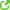 For transit information please visit the sdcommute.com. For traffic, transit, and travel information please visit 511sd.com. General Information Fees:  $45 per person in partyHospitality: This will be a full service tournament. All meals from breakfast on Saturday to breakfast on Monday will be provided by Southwestern College. Like last year our focus on food will be on Filipino Cuisine mixed with Barbecue. If you have any dietary concerns, please let Joseph Barquin know as soon as possible so revisions to the menu can be made. ENTERING THE TOURNAMENT: Entry is on www.tabroom.com  PARKING ON CAMPUS: Parking Lot D for all days. No parking permit needed during the Winter Recess Break. JUDGING: Each school is expected to provide qualified judges to accompany their teams. You are responsible for 3 rounds of judging for every one team entered. All judges are committed through the first FULL elim debate in open or one round past their teams’ elimination, whichever occurs last. Please do your best to hire judges if you need to as opposed to trying to hire them through us. If you do need to hire a judge, the fee will be $200.00 per uncovered team. Please give us plenty of notice if you need to hire someone. If you are bringing extra judges, let us know how many rounds they would like to be hired for. Judges MUST render a decision by marking a loser and a winner of each debate. Only one team can win and only one can lose. Judges not following this will have their ballot changed with a coin toss and have their best team’s record altered by forfeiting a win at the conclusion of prelims. If you are bringing more teams than you can cover, and are splitting your judge commitments among your coaches, it is vital that you have enough judges on elim day to cover at a minimum the number of teams you clear.DIVISIONS: We will be offering Open and Novice Divisions. There will be 6 preliminary rounds in. Please follow the CEDA guidelines for entering your team in the correct division.We will only collapse divisions if necessary. We will break an appropriate number of teams based on number of entries in a division. We will use a 30-point scale, allowing for tenth of a decimal place, and NO TIES between debaters in the same round. We will follow CEDA’s Council of Tournament’s directions for best practices unless otherwise stated within the invite. ENTRIES: Please have your entries entered soon as possible.   We will be accepting registration up until the Wednesday before the tournament.  Any changes made after this time will require an email to Grace Saez at gsaez5@gmail.com. TIME LIMITS: Time limits will be 9‐3‐6 with 10 minutes of prep time per team. We will enforce a decision time of 2:30 for all preliminary debates and 2:45 for elims.TEAMS: Teams should be comprised of two debaters from the same school or two debaters, each from a different school. All teams, including hybrids will be allowed to advance to elims and win speaker awards. SWC debaters may participate in the tournament and advance to elim rounds.TAB ROOM: The tab room will use the latest version of the CAT tabulation software and the new www.tabroom.com entry and balloting system. Tab will use SOP matching (No H/L or H/H).SEXUAL HARRASSMENT/ETHICS: The CEDA statement on Sexual Harassment will be upheld. A tournament harassment committee will be appointed to deal with any issues that arise. The tournament and its participants will also adhere to CEDA Bylaws regarding the Statement on Ethical Principle.Hotel Options:  Closest hotels to campusBest Western Plus Marina Gateway Hotel 800 Bay Marina Dr., National City, CA 91950 (619) 259-2800 (Newer Hotel- right off the 805 freeway)La Quinta Inn San Diego Chula Vista 150 Bonita Rd, Chula Vista, CA 91910(619) 691-1211(Right off the 805 freeway, next to Food, Gas and Mall)Best Western South Bay Inn 710 E St, Chula Vista, CA 91910(619) 420-5183(Right off the 5 freeway- lots of food places within walking distance)Motel 6 745 E St, Chula Vista, CA 91910 (619) 422-4200(Off the 5 freeway- lots of Food and Gas close by)Motel 6  1125 East Plaza Blvd, National City, CA 91950 (619) 477-4747(Newly Remodeled- Lots of food within walking distance)* For a Vacation Rental option on the beach please contact Liz Dela Cruz If you don’t mind a 30-minute commute there are plenty of hotels and rental beach houses that are right off the beach.  